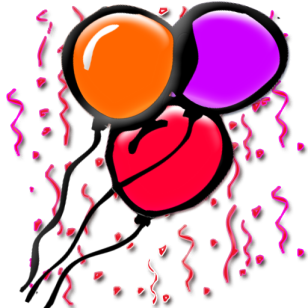 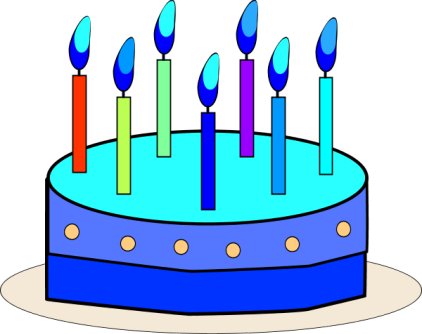 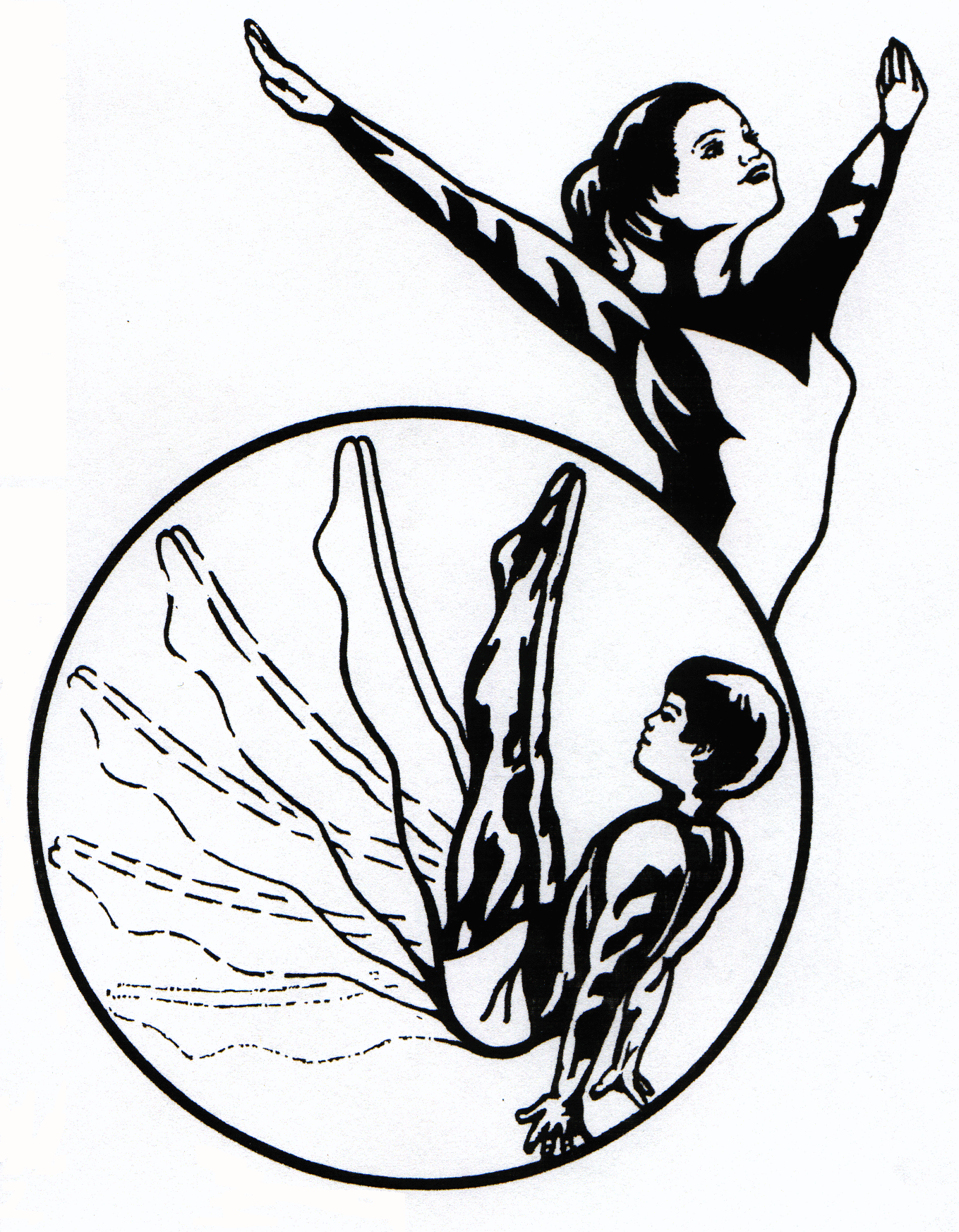 Build-a-Birthday Party at OGI for______________________(Name)Standard Party$215 for up to 8 children$290 for up to 16 children1.5 hours total party consisting of 1 hour in the Gym and ½ hour in the Party RoomInvitationsTrained OGI CoachesParty room set up with table & chairs for each child, napkins, food table & gift table¼ sheet cupcake cake (20 cupcakes) and drinks providedYou bring table covers, plates, decorations, and any additional permitted food & drinksYou serve the guestsParticipants will receive a free Open Gym pass & discount to join OGI classesStaff will clean up after partyCircle your choices below:Up to 8 children Standard Party			Up to 16 children Standard PartyAdd-ons:$10 per 8 children:     Individual Ice Cream Cups$20 per 8 children:     Pizza     *     Individual Chips Bags & Veggie Tray with Dip     *     2 Balloon Bundles (6 balloons each)$25 per 8 children:     Goodie Bags     *     Inflatable Bouncy House (100 lb limit)Themed Party Decorations & Tableware:  $50 Flat RateSunday parties must be scheduled 1 month in advance and have a 10% surcharge.*Birthday Parties are structured around the age of the Birthday Child. Any extreme age variations will require an additional coach at an additional charge.Build-a-Birthday Party at OGI for______________________(Name)Premium Party$275 for up to 8 children$350 for up to 16 children2 hours total party consisting of 1 hour in the Gym and 1 hour in the Party RoomInvitationsTrained OGI CoachesParty room set up with tables & chairs, food & gift tables, table covers, plates, napkins¼ sheet cupcake cake (20 cupcakes) and drinks providedYou bring any additional permitted food & drinks desiredStaff member will service party by passing out pizza, cake, & drinksParticipants will receive a free Open Gym pass & discount to join OGI classesStaff will clean up after partyChoose one free add-on from the lists below (up to a $25 value per 8 children!)Circle your choices below:Up to 8 children Premium Party			Up to 16 children Premium PartyAdd-ons:$10 per 8 children:     Individual Ice Cream Cups$20 per 8 children:	   Pizza     *     Individual Chips Bags & Veggie Tray with Dip     *     2 Balloon Bundles (6 balloons each)$25 per 8 children:	   Goodie Bags     *     Inflatable Bouncy House (100 lb limit)Themed Party Decorations & Tableware:  $50 Flat RateSunday parties must be scheduled 1 month in advance and have a 10% surcharge.*Birthday Parties are structured around the age of the Birthday Child. Any extreme age variations will require an additional coach at an additional charge.